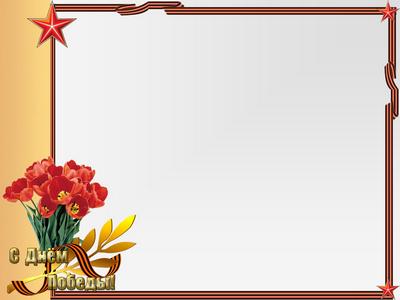 План на май                         03.05.  «Весенние хлопоты» (Литературная игра ко Дню весны и труда)                  04.05.  «Читаем  детям о войне» (Участие в Международной ежегодной детской патриотической акции)                   06.05.  «Сражались с взрослыми рядом» (Беседа ко Дню Победы) /3-4 кл./                   13.05.  «Семья – великая ценность» (Беседа к Международному Дню семьи)      18.05. «Волшебная страна А. Волкова» (Литературный час к 125-летию                                                                                                                                                         писателя)                           24.05.  «К истокам русского слова » (путешествие в историю ко Дню славянской письменности и культуры) /5-6 кл./                           27.05. «Записался сам – запиши друга!»  (Проведение акции к Общероссийскому Дню библиотек)                27.05. «Родной голос» (Благининский День в библиотеке)